Программа "Школа России"   "Школа Росcии" -  это учебно-методический комплект для 1-4 классов общеобразовательных учреждений. Научный руководитель комплекта - Андрей Анатольевич Плешаков, кандидат педагогических наук. В качестве единого целостного данный комплект работает с 2001 года. Это один из самых известных и востребованных учебно-методических комплектов для обучения в начальных классах. УМК постоянно обновляется и является надёжным инструментом реализации стандарта второго поколения.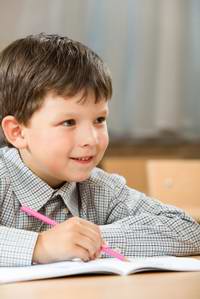 УМК "Школа России" включает в себя  завершенные линии учебников по всем основным предметам начального образования:
- Обучение грамоте и чтению.
Русская азбука. Авторы:  Горецкий В.Г., Кирюшкин В.А., Шанько А.Ф.
- Русский язык 
Авторы:  Канакина В.П., Горецкий В.Г.
- Литературное чтениe. Автор  Климанова Л.Ф.
- Математика. Авторы:  Моро М.И. и др.
- Окружающий мир. Автор Плешаков А.А.
- Изобразительное искусство (2 линии).
Авторы:  Неменская Л.А.(1 класс и 4 класс); Коротеева Е.И. (2 класс); Горяева Н.А., Неменская Л.А., Питерских А.С. (3 класс).
Авторы:  Шпикалова Т.Я. (1 класс); Шпикалова Т.Я., Ершова Л.В. (2 класс и 4 класс); Шпикалова Т.Я., Ершова Л.В., Величкина Г. А. (3 класс).

Все учебники включены в Федеральный перечень учебников, рекомендованных Министерством образования и науки Российской Федерации, на 2014-2015 учебный год;  отвечают требованиям действующего  Государственного стандарта начального общего образования; обеспечивают преемственность с дошкольным и основным общим образованием.

УМК создан  на достижениях педагогической науки и практики с опорой на новые теоретические концепции;  обеспечивает общие методические  подходы к преподаванию всех предметов в начальном звене; работа по этим учебникам позволят ребенку адаптироваться в школьном коллективе, накопить необходимые знания и умения для дальнейшего успешного обучения; в полном объеме учитываются индивидуальные особенности детей.

Главная идея программы: "Школа России” создается в России и для России. Программа Школа России должна стать школой духовно-нравственного развития. Именно такая школа будет достойна России.

Цели обучения:
1) создание условий для развития личности младшего школьника, реализации его способностей, поддержка индивидуальности;
2) освоение младшим школьником системы знаний, общеучебных и предметных умений и навыков;
3) формирование у ребенка интереса к учению и умения учиться;
4) формирование здоровьесберегающих навыков, обучение основам безопасной жизнедеятельности.

Принципы:
- приоритет воспитания в образовательном процессе;
- личностно-ориентированный и деятельностный характер обучения;
- сочетание инновационных подходов с традициями отечественного образования.

Основной особенностью методов и форм является то, что предпочтение отдается проблемно-поисковой и творческой деятельности младших школьников. Такой подход предусматривает создание проблемных ситуаций, выдвижение предположений, поиск доказательств, формулирование выводов, сопоставление результатов с эталоном. При таком подходе возникает естественная мотивация учения, успешно развивается способность ребенка понимать смысл поставленной задачи, планировать учебную работу, контролировать и оценивать ее результат. Проблемно-поисковый подход позволяет выстраивать гибкую методику обучения, хорошо адаптированную к специфике учебного содержания и конкретной педагогической ситуации, учитывать индивидуальные особенности детей, их интересы и склонности. Он дает возможность применять обширный арсенал методов и приемов эвристического характера, целенаправленно развивая познавательную активность и самостоятельность учащихся. При этом демонстрируется возможность существования различных точек зрения на один и тот же вопрос, воспитывается терпимость и уважение к мнению другого, культура диалога, что хорошо согласуется с задачей формирования толерантности.

В комплект входят учебники и учебные пособия нового поколения, отвечающие требованиям к современной учебной книге. При этом в нем бережно сохранены лучшие традиции русской школы, учитывающие известные принципы дидактики, в частности учет возрастных особенностей детей, постепенное нарастание трудности в предъявлении учебного материала и др. Авторы учебников и учебных пособий взяли на вооружение все лучшее, что было накоплено и апробировано в практике отечественного образования, доказало свою доступность для учащихся младшего школьного возраста, гарантирует достижение положительных результатов в обучении и реальные возможности личностного развития ребенка.Комплект учебников "Школа России" представляет собой целостную модель, построенную на единых концептуальных основах и имеющую полное программно-методическое обеспечение. При этом учебно-методическому комплекту приданы такие качества, как фундаментальность, надёжность, стабильность, открытость новому, которые должны быть неотъемлемыми характеристиками начальной школы для того, чтобы она могла с успехом выполнять свое высокое предназначение.

Обобщающими характеристиками содержания комплекта являются следующие:
- Личностно-развивающий характер образования с приоритетом духовно-нравственного развития ребенка.
- Граждански-ориентированный характер образования, предусматривающий воспитание ребенка гражданином своей страны, развивающий чувства гражданственности и патриотизма.
- Глобально-ориентированный характер образования, отвечающий новым задачам образования в эпоху глобализации.
- Экоадекватный характер образования с приоритетным вниманием к проблемам экологической этики, воспитанию любви и бережного отношения к природе.